Revisión parcial de las directrices de examen del melónDocumento preparado por la Oficina de la UniónDescargo de responsabilidad: el presente documento no constituye un documento de política u orientación de la UPOVEl presente documento tiene por objeto exponer una propuesta de revisión parcial de las directrices de examen del melón (documento TG/104/5 Rev.).En su quincuagésima tercera sesión, celebrada en Seúl (República de Corea), del 20 al 24 de mayo de 2019, el Grupo de Trabajo Técnico sobre Hortalizas (TWV) examinó una propuesta de revisión parcial de las directrices de examen del melón (Cucumis melo L.) sobre la base de los documentos TG/104/5 Rev. y TWV/53/5 “Partial Revision of the Test Guidelines for melón” y propuso efectuar una revisión del carácter 75 “Resistencia a la cepa E8 del virus del cribado del melón (MNSV)” (véase el párrafo 89 del documento TWV/53/14 Rev. “Revised Report”):Cambiar por la cepa 0 del MNSV;Revisión de la explicación Ad. 75 del Capítulo 8.2 “Explicaciones relativas a caracteres individuales”Los cambios propuestos se indican a continuación como texto resaltado y subrayado (inserción) y tachado (eliminación).Priopuesta de cambiar por la cepa 0 del MNSVTexto actualNuevo texto propuestoPropuesta de revisión de la explicación Ad. 75 del Capítulo 8.2 “Explicaciones relativas a caracteres individuales”Texto actualAd. 75: Resistencia a la cepa E8 del virus del cribado del melón (MNSV)Nuevo texto propuestoAd. 75: Resistencia a la cepa E8 cepa 0 del virus del cribado del melón (MNSV: 0)[Fin del documento]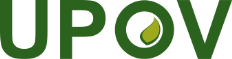 SUnión Internacional para la Protección de las Obtenciones VegetalesComité TécnicoQuincuagésima quinta sesión
Ginebra, 28 y 29 de octubre de 2019TC/55/16Original: InglésFecha: 16 de septiembre de 2019
English
français
deutsch
españolExample Varieties/
Exemples/
Beispielssorten/
Variedades ejemplo
Note/
Nota75.

(+)VG
Resistance to Melon necrotic spot virus (MNSV)
E8 strainRésistance au virus de la criblure du melon (MNSV)
Souche E8Resistenz gegen Netzmelonen-nekrosefleckenvirus (MNSV)
Pathotyp E8Resistencia al virus del cribado del melón (MNSV)
Raza E8QLabsentabsentefehlendausenteVédrantais1presentprésentevorhandenpresenteCyro, Primal, Virgos,
Yellow Fun 9
English
français
deutsch
españolExample Varieties/
Exemples/
Beispielssorten/
Variedades ejemplo
Note/
Nota75.

(+)VG
Resistance to Melon necrotic spot virus 
E8 strainStrain 0 (MNSV: 0)Résistance au virus de la criblure du melon Souche E8Souche 0 (MNSV: 0)Resistenz gegen Netzmelonen-nekrosefleckenvirus (MNSV) 
Pathotyp E8Pathotyp 0 (MNSV: 0)Resistencia al virus del cribado del melón (MNSV) 
Raza E8Cepa 0 (MNSV: 0)QLabsentabsentefehlendausenteVédrantais1presentprésentevorhandenpresenteCyro, Primal, Virgos,
Yellow Fun 91.Agentes patógenosVirus del cribado del melón (MNSV)2.Estado de cuarentena-3.Especies huéspedesCucumis melo4.Fuente del inóculoGEVES (FR)	5.AisladoCepa E86.Establecimiento de la identidad del aisladoVédrantais (susceptible)
PMR5, VA 435, Virgos (resistentes)7.Establecimiento de la capacidad patógenaen plantas susceptibles8.Multiplicación del inóculo8.1Medio de multiplicaciónplanta viva8.2Variedad para la multiplicaciónmultiplicación previa del virus en una variedad no marchita (Védrantais) antes del examen8.3Estado de desarrollo en el momento de la inoculación10.38.4Medio de inoculación-8.5Método de inoculación10.48.6Cosecha del inóculo10.18.7Comprobación del inóculo cosechadoen hojas con síntomas8.8Período de conservación/ viabilidad del inóculoen variedades susceptibles9.Formato del examen9.1Número de plantas por genotipo30 como mínimo9.2Número de réplicaspor ejemplo, 39.3Variedades de controlVédrantais (susceptible)
Cyro, Primal, Virgos, Yellow Fun (resistentes)9.4Diseño del ensayo-9.5Instalación del ensayocámara de cultivo9.6Temperatura25°C durante el día y 18°C durante la noche, o 22°C constantes9.7Luz12 horas por día9.8Estación cualquier estación9.9Medidas especiales-10.Inoculación10.1Preparación del inóculohojas frescas homogeneizadas en PBS y carborundo10.2Cuantificación del inóculo-10.3Estado de desarrollo en el momento de la inoculacióncotiledones expandidos o aparición de la primera hoja10.4Método de inoculacióninoculación mecánica mediante el frotamiento de los cotiledones con inóculo10.5Primera observación-10.6Segunda observación-10.7Observaciones finalesde 8 a 15 días después de la inoculación11.Observaciones11.1Métodovisual11.2Escala de observación[1] ausentelesiones necróticas en los órganos inoculados, posible reacción sistémica (según las condiciones y las variedades empleadas), posible muerte de la planta[9] presente sin lesiones11.3Validación del ensayoen variedades estándar11.4Fueras de tipo-12.Interpretación de los datos en función de los niveles de los caracteres de la UPOVQL13.Puntos de control esenciales-1.Agentes patógenosCepa 0 del virus del cribado del melón (MNSV: 0)2.Estado de cuarentena-3.Especies huéspedesCucumis melo4.Fuente del inóculoGEVES (FR)5.AisladoE8 6.Establecimiento de la identidad del aisladoVédrantais (susceptible)
PMR5, VA 435, Virgos (resistentes)7.Establecimiento de la capacidad patógenaen plantas susceptibles8.Multiplicación del inóculo8.1Medio de multiplicaciónplanta viva8.2Variedad para la multiplicaciónmultiplicación previa del virus en una variedad no marchita (Védrantais) antes del examen8.3Estado de desarrollo en el momento de la inoculación10.38.4Medio de inoculación-8.5Método de inoculación10.48.6Cosecha del inóculo10.18.7Comprobación del inóculo cosechadoen hojas con síntomas8.8Período de conservación/ viabilidad del inóculoen variedades susceptibles9.Formato del examen9.1Número de plantas por genotipo30 como mínimo9.2Número de réplicaspor ejemplo, 39.3Variedades de controlVédrantais (susceptible)
Cyro, Primal, Virgos, Yellow Fun, (resistentes)9.4Diseño del ensayoañadir plantas sin inocular9.5Instalación del ensayocámara de cultivo9.6Temperatura25°C durante el día y 18°C durante la noche, o 22°C constantes9.7Luz12 horas por día9.8Estacióncualquier estación9.9Medidas especiales-10.Inoculación10.1Preparación del inóculohojas frescas homogeneizadas en PBS y carborundo10.2Cuantificación del inóculo-10.3Estado de desarrollo en el momento de la inoculacióncotiledones expandidos o aparición de la primera hoja10.4Método de inoculacióninoculación mecánica mediante el frotamiento de los cotiledones con inóculo10.5Primera observación-10.6Segunda observación-10.7Observaciones finalesde 8 a 15 días después de la inoculación11.Observaciones11.1Métodovisual11.2Escala de observación[1] ausentelesiones necróticas en los órganos inoculados, posible reacción sistémica (según las condiciones y las variedades empleadas), posible muerte de la planta[9] presente sin lesiones11.3Validación del ensayoen variedades estándar11.4Fuera de tipo-12.Interpretación de los datos en función de los niveles de los caracteres de la UPOVQL13.Puntos de control esencialesPara verificar la identidad de los patógenos, Virgos es resistente a la cepa 0 del MNSV y susceptible a la cepa 1 del MNSV.